CLINICAL DISEASES AND MANIFESTATIONS OF GOATS AND CATTLE RECORDED AT UPAZILA VETERINARY HOSPITAL IN GOPALGANJ SADAR, GOPALGANJ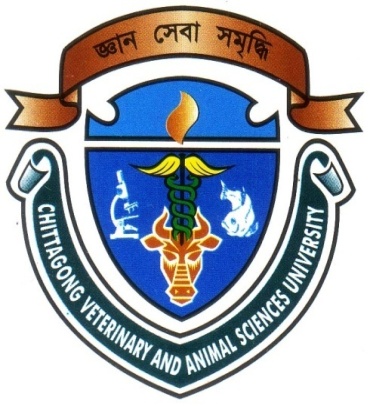 A CLINICAL REPORT SUBMITTED BY:Intern ID. E-53Roll No. 07/104Reg. No. 341Session: 2006-2007Report presented in partial fulfillment for the degree of Doctor of Veterinary Medicine (DVM).Faculty of Veterinary MedicineCHITTAGONG VETERINARY AND ANIMAL SCIENCES UNIVERSITY.Zakir Hossain Road, Khulshi, Chittagong-4202.January, 2015CLINICAL DISEASES AND MANIFESTATIONS OF GOATS AND CATTLE RECORDED AT UPAZILA VETERINARY HOSPITAL IN GOPALGANJ SADAR, GOPALGANJ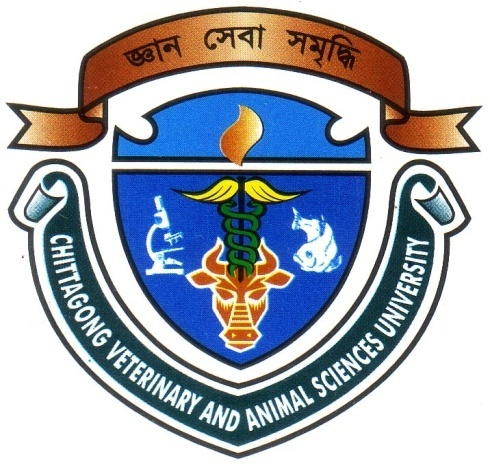 This clinical report submitted as per approved style and contentLIST OF CONTENTSACKNOWLEDGEMENTAll praises are due to the Almighty Allah, the creator and supreme authority of the universe, who empowers the author to complete the research work successfully.The author wishes to express her deepest sense of gratitude, sincere appreciation, indebtedness and profound regards to his respected teacher and reverend supervisor, DR. Md. Anowar Parvez, Lecturer, Dept. of Medicine and Surgery, Faculty of Veterinary Science, Chittagong Veterinary and Animal Sciences University, for his constructive and constant guidance in planning and execution of this research work, continuous encouragement, scholastic guidance, and affectionate feelings throughout the course of research work. The author wishes to express her gratitude to Dr. Bibek Chandra Suttradhar, Associate professor and Director External Affairs, Chittagong Veterinary and Animal Sciences University, for his supervision and kind co-operation during the period of internship.The author also would like to express her thanks to DR. Shariful Islam, MS (fellow) in Epidemiology, Dept. of Medicine and Surgery, Faculty of Veterinary Science, Chittagong Veterinary and Animal Sciences University, for his constant help during the study.Finally, the author wishes to express her sincere gratefulness to her Mothers and sisters for their blessing throughout his academic life.The AuthorJanuary, 2015 iAbstractTwo year records from 2012 to 2013 of Gopalganj Sadar Upazila Veterinary Hospital under Gopalganj district were studied to determine the prevalence of clinical diseases and manifestations of goats and cattle. A total of 1989 clinical cases (561 cattle and 1428 goats) were recorded during this period and analyzed. Diagnosis of these clinical diseases and disorders were based on clinical history, clinical sign, physical examination, clinical test and fecal examination for parasitic diseases. The recorded clinical cases were classified into ten major diagnostic groups, of which the highest prevalence was recorded with general systemic state (20.51%), parasitic disease (19.05%), digestive disorders (11.81%), vitamin & mineral deficiency (11.46%). %), fattening (10.76%), infectious disease (6.99%), respiratory infection (5.53%), reproductive disorders (5.38%), feed poisoning (4.32%) and  mastitis (4.12%). The percentage of occurrence of major diagnostic groups of disease constituted general systemic state (goats 21.36% and cattle 18.36%), parasitic disease (goats 19.19% and cattle 18.72%), digestive disorders (goats 11.73% and cattle 11.94%), vitamin & mineral deficiency disorders (goats 11.2% and cattle 12.12%), fattening (goats 10.36% and cattle 11.76%), infectious diseases (goats 7.35% and cattle 6.06%), respiratory infection (goats 5.53% and 5.53%), reproductive disorders (goats 5.60% and cattle 4.81%), feed poisoning (goats 4.27% and cattle 4.46%) and mastitis (goats 3.29% and cattle 6.24%). Prevalence of clinical diseases and disorders were analyzed on the basis of season and unions. P-value (P≤0.05) was considered as significant. Significant association was found in infectious diseases and season for both goats (P < 0.05) and cattle (P <0.05). This finding describes the clinical diseases and manifestations of goats and cattle recorded at the Gopalganj Sadar Upazila Veterinary Hospital in the district of Gopalganj. The present study was undertaken and designed with the objectives of identification & analysis of the trend of clinical diseases of goats and cattle available in Gopalganj sadar Upazila which will help to take different steps as preventive measures to control the incidence of clinical diseases of goats and cattle.Key words: Goats, Cattle, Prevalence, clinical diseases and manifestations, and Gopalganjii-----------------------------Signature of Author(Shahnaj Parvin Moni)Roll No: 2007/104Reg. No: 341Intern ID: E-53Session: 2006-2007.                    ------------------------------------Signature of supervisor(DR.Md.Anowar Parvez)Lecturer, Dept. of Medicine and SurgeryFaculty of Veterinary Medicine Chittagong Veterinary and Animal Science University.SL. No.TOPICSPAGE NO.1Acknowledgementi2Abstractii3Introduction01-034Review of literature04-065Materials and methods07-086Results and Discussion09-157Limitation168Conclusion179Reference18-19